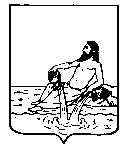 ГЛАВА ВЕЛИКОУСТЮГСКОГО МУНИЦИПАЛЬНОГО РАЙОНАВОЛОГОДСКОЙ ОБЛАСТИПОСТАНОВЛЕНИЕ20.05.2021			  	        г. Великий Устюг	   	                                  № 22О поощренииПОСТАНОВЛЯЮ:1. За профессионализм, добросовестный труд, личный вклад в дело по охране здоровья населения, работников бюджетного учреждения здравоохранения Вологодской области «Великоустюгская центральная районная больница»наградить Почетной грамотойГлавы Великоустюгского муниципального района	Княжева Василия Ивановича, уборщика служебных помещений Слизовского фельдшерско-акушерского пункта;	Реутову Надежду Васильевну, уборщика служебных помещений отделения лучевой диагностики;объявить БлагодарностьГлавы Великоустюгского муниципального района	Ваулиной Наталье Владимировне, фельдшеру-лаборанту клинико-диагностической лаборатории;	Верещагиной Нине Васильевне, уборщику служебных помещений Усть-Алексеевской районной больницы № 2;	Ивиной Елене Николаевне, фельдшеру детской поликлиники;	Кузнецовой Ксении Андреевне, фельдшеру детской поликлиники;	Новиковой Елене Валериевне, санитарке палатной монопрофильного отделения для госпитализации и лечения пациентов с диагнозом «новая коронавирусная инфекция COVID-19»;	Рассохину Василию Николаевичу, уборщику служебных помещений приемно-диагностического отделения;	Сильман Марине Юнусовне, акушерке Полдарской участковой больницы;	Тропиной Ирине Анатольевне, медицинской сестре палатной Полдарской участковой больницы;	Трудовой Светлане Игоревне, заведующему Нижне-Шарденгским фельдшерско-акушерским пунктом, фельдшеру;поощрить Благодарственным письмомГлавы Великоустюгского муниципального районаВопиловскую Надежду Анатольевну, уборщика служебных помещений Полдарской участковой больницы;Гарманову Антонину Николаевну, медицинскую сестру стоматологического отделения;Иванову Елизавету Сергеевну, медицинскую сестру поликлиники Красавинской районной больницы № 1;Коряковскую Татьяну Владимировну, рентгенолаборанта стоматологического отделения;Липатову Надежду Васильевну, медицинскую сестру стоматологической поликлиники;Менькину Любовь Николаевну, уборщика служебных помещений Полдарской участковой больницы;Попову Валентину Валентиновну, уборщика служебных помещений Самотовинского фельдшерско-акушерского пункта;Редькину Александру Николаевну, уборщика служебных помещений Новаторской врачебной амбулатории;Тропина Романа Александровича, санитара операционного блока хирургического отделения;Хабарову Ирину Николаевну, уборщика служебных помещений 2-го инфекционного отделения;Ядрихинскую Марину Павловну, уборщика служебных помещений Трегубовского фельдшерско-акушерского пункта.	2. За профессионализм, добросовестный труд, личный вклад в дело по охране здоровья населения и в связи с празднованием Дня медицинского работниканаградить Почетной грамотойГлавы Великоустюгского муниципального районаПахтусову Елену Александровну, главного специалиста-эксперта территориального отдела Управления Роспотребнадзора по Вологодской области в Великоустюгском, Кичменгско-Городецком, Никольском районах;объявить БлагодарностьГлавы Великоустюгского муниципального районаБушмаковой Ирине Александровне, главному специалисту-эксперту территориального отдела Управления Роспотребнадзора по Вологодской области в Великоустюгском, Кичменгско-Городецком, Никольском районах;Вепревой Галине Николаевне, повару бюджетного учреждения здравоохранения Вологодской области «Великоустюгский детский противотуберкулезный санаторий «Гледенский»;Чучиной Людмиле Леонидовне, няне бюджетного учреждения здравоохранения Вологодской области «Великоустюгский детский противотуберкулезный санаторий «Гледенский»;поощрить Благодарственным письмомГлавы Великоустюгского муниципального районаКорчажинскую Антонину Николаевну, медицинскую сестру филиала «Медицинская часть № 3» ФКУЗ МСЧ-35 ФСИН России;Пономареву Елену Борисовну, медицинскую сестру процедурную филиала «Медицинская часть № 3» ФКУЗ МСЧ-35 ФСИН России;Прокшину Ирину Станиславовну, старшую медицинскую сестру филиала «Медицинская часть № 3» ФКУЗ МСЧ-35 ФСИН России;Филиппову Наталью Алексеевну, фельдшера филиала «Медицинская часть № 3» ФКУЗ МСЧ-35 ФСИН России.3. За профессионализм, добросовестный труд, личный вклад в дело социальной защиты населения Великоустюгского муниципального района и в связи с празднованием Дня социального работниканаградить Почетной грамотойГлавы Великоустюгского муниципального районаЖилину Татьяну Александровну, главного специалиста-эксперта отдела назначения субсидий филиала по Великоустюгскому району казенного учреждения вологодской области «Центр социальных выплат»;Некипелову Татьяну Николаевну, уборщика служебных помещений бюджетного учреждения социального обслуживания для детей-сирот и детей, оставшихся без попечения родителей Вологодской области «Великоустюгский центр помощи детям, оставшимся без попечения родителей»;объявить БлагодарностьГлавы Великоустюгского муниципального районаЖаравину Михаилу Анатольевичу, водителю автономного учреждения социального обслуживания Вологодской области «Красавинский психоневрологический интернат»;Тенигиной Ольге Сергеевне, заместителю директора по административно-хозяйственной работе бюджетного учреждения социального обслуживания для детей-сирот и детей, оставшихся без попечения родителей Вологодской области «Великоустюгский центр помощи детям, оставшимся без попечения родителей»;поощрить Благодарственным письмомГлавы Великоустюгского муниципального района	Шкураева Андрея Владимировича, водителя автомобиля бюджетного учреждения социального обслуживания для детей-сирот и детей, оставшихся без попечения родителей Вологодской области «Великоустюгский центр помощи детям, оставшимся без попечения родителей»;	Шутову Оксану Васильевну, ведущего эксперта отдела назначения мер соцподдержки филиала по Великоустюгскому району казенного учреждения вологодской области «Центр социальных выплат».4. За профессионализм, добросовестный труд, личный вклад в развитие сферы торговли Великоустюгского муниципального района и в связи с профессиональным праздником – Днём работников торговлинаградить Почетной грамотойГлавы Великоустюгского муниципального района	Деменчук Елену Николаевну, главного бухгалтера ООО «Вера»;		Старостину Ираиду Анатольевну, продавца магазина «Северный» ООО «Вера»;объявить БлагодарностьГлавы Великоустюгского муниципального района	Большаковой Маргарите Александровне, товароведу ООО «Ломоваткалесторг»;	Елисеевой Марии Анатольевне, мойщику посуды муниципального унитарного предприятия «Комбинат школьного питания»;	Каргиной Евгении Николаевне, продавцу магазина «Берёзка» ООО «Вера»;	Колбиной Елене Васильевне, шеф-повару муниципального унитарного предприятия «Комбинат школьного питания»;	Коряковской Татьяне Владимировне, продавцу магазина «Берёзка» ООО «Вера»;	Плескунину Виталию Михайловичу, заведующему хозяйством ООО «Вера»;	Редькиной Ольге Анатольевне, бухгалтеру муниципального унитарного предприятия «Комбинат школьного питания»;	Сергеевой Татьяне Валентиновне, заведующему магазином «№14» ООО «Вера»;	Студенцовой Оксане Юрьевне, товароведу ООО «Вера»;поощрить Благодарственным письмомГлавы Великоустюгского муниципального районаАхметзянову Раису Рамильевну, продавца магазина «Народный» индивидуального предпринимателя Черткова Б.П.;Гладышева Романа Николаевича, комплектовщика индивидуального предпринимателя Роздухова М.Е.;Гладышеву Елену Борисовну, менеджера индивидуального предпринимателя Роздухова М.Е.;Козулину Марину Михайловну, продавца магазина «Народный» индивидуального предпринимателя Черткова Б.П.;Мардаровскую Елену Александровну, заведующего магазином «Рябинушка» ООО «Вера»;Обухову Светлану Алексеевну, менеджера индивидуального предпринимателя Роздухова М.Е.;Полутову Елену Николаевну, индивидуального предпринимателя;Рядовикову Елену Николаевну, продавца магазина № 1 ООО «Ломоваткалесторг»;Старцеву Екатерину Владимировну, повара 4 разряда муниципального унитарного предприятия «Комбинат школьного питания»;Черепанова Дмитрия Юрьевича, комплектовщика индивидуального предпринимателя Роздухова М.Е.;Черницыну Татьяну Валерьевну, оператора индивидуального предпринимателя Роздухова М.Е.;Чучину Алену Валерьевну, товароведа ООО «Вера».5. За профессионализм, помощь в организации и проведении ежедневных и еженедельных мониторингов цен агропромышленного комплекса, личный вклад в развитие потребительского рынка Великоустюгского муниципального района и в связи с профессиональным праздником – Днём работников торговлипоощрить Благодарственным письмомГлавы Великоустюгского муниципального районаКолотову Ольгу Анатольевну, директора магазина «Изумруд индивидуального предпринимателя Костоломова Игоря Германовича;Соловьеву Яну Васильевну, директора магазина «Дикси-Юг»;Хлопину Светлану Евгеньевну, товароведа магазина «Пищеторг».6. За профессионализм, многолетний добросовестный труд, личный вклад в социально-экономическое развитие Великоустюгского муниципального района и активную общественную деятельностьнаградить Почетной грамотойГлавы Великоустюгского муниципального районаБиричевскую Елену Александровну, ветерана железнодорожной станции «Великий Устюг»;Долгодворова Сергея Николаевича, жителя сельского поселения Опокское;Ефимовскую Надежду Валентиновну, жительницу сельского поселения Опокское;Сосновскую Наталью Александровну, жительницу сельского поселения Юдинское;Хохрякову Светлану Сергеевну, жительницу сельского поселения Сусоловское;Шильниковскую Нину Николаевну, жительницу сельского поселения Юдинское.7. За профессионализм, многолетний добросовестный труд, личный вклад в социально-экономическое развитие Великоустюгского муниципального района и в связи с празднованием Дня работника текстильной и легкой промышленности работников общества с ограниченной ответственностью «Кисте-щеточная фабрика»наградить Почетной грамотойГлавы Великоустюгского муниципального районаБобкову Ирину Николаевну, заместителя главного бухгалтера аппарата управления;Калининскую Лидию Константиновну, отделочника изделий из древесины 3 разряда кисте-щеточного цеха;Обухову Ларису Витальевну, станочника деревообрабатывающих станков 3 разряда участка «Выпиловка»;объявить БлагодарностьГлавы Великоустюгского муниципального района	Клепиковскому Александру Николаевичу, плотнику 4 разряда хозяйственного участка;	Красавцеву Виталию Николаевичу, программисту аппарата управления;	Никешину Андрею Александровичу, мастеру механического участка;поощрить Благодарственным письмомГлавы Великоустюгского муниципального районаЕвтушенко Алексея Анатольевича, оператора кручения и намотки химических волокон 4 химического разряда производственного участка «Синтетическая щетина»;Патрушеву Оксану Анатольевну, контролера готовых изделий, полуфабрикатов и материалов 4 разряда кисте-щеточного цеха.8. За профессионализм, многолетний добросовестный труд, личный вклад в развитие лесной отрасти Великоустюгского муниципального районанаградить Почетной грамотойГлавы Великоустюгского муниципального районаАвтамонову Ольгу Николаевну, начальника Великоустюгского территориального отдела – государственного лесничества.9. За профессионализм, многолетний добросовестный труд, личный вклад в социально-экономическое развитие Великоустюгского муниципального районапоощрить Благодарственным письмомГлавы Великоустюгского муниципального районаМуравинскую Екатерину Васильевну, руководителя Студии развития «Brilliant».10. За профессионализм, многолетний добросовестный труд, личный вклад в развитие энергоснабжения Великоустюгского муниципального района, работников филиала ГЭП «Вологдаоблкоммунэнерго» в г. Красавинонаградить Почетной грамотойГлавы Великоустюгского муниципального районаТрехина Андрея Анатольевича, начальника химического цеха;объявить БлагодарностьГлавы Великоустюгского муниципального районаКузинскому Юрию Александровичу, электромонтёру по обслуживанию электрооборудования электростанции;Тчанцеву Владимиру Анатольевичу, слесарю по ремонту парогазотурбинного оборудования;Хохлову Геннадию Валентиновичу, электрослесарю по ремонту и обслуживанию автоматики и средств измерений электростанций;Хабаровой Татьяне Александровне, ведущему экономисту.11. За профессионализм, многолетний добросовестный труд, личный вклад в развитие энергоснабжения Великоустюгского муниципального районаобъявить БлагодарностьГлавы Великоустюгского муниципального районаДеревесникову Андрею Валентиновичу, мастеру по эксплуатации водопроводно-канализационных сетей общества с ограниченной ответственностью «Красавинские электротеплосети»;Маклаковой Ирине Александровне, лаборанту химико-бактериологического анализа 3 разряда общества с ограниченной ответственностью «Красавинские электротеплосети»;Петруку Анатолию Владимировичу, электромонтеру оперативно-выездной бригады 5 разряда общества с ограниченной ответственностью «Теплосервис»;Терехиной Елене Сергеевне, главному бухгалтеру общества с ограниченной ответственностью «Красавинские электротеплосети»;Трудову Виктору Геннадьевичу, электромонтеру по ремонту и обслуживанию электрооборудования 4 разряда общества с ограниченной ответственностью «Теплосервис».12. За профессионализм, многолетний добросовестный труд, личный вклад в развитие культуры Великоустюгского муниципального районанаградить Почетной грамотойГлавы Великоустюгского муниципального районаПостникову Ольгу Николаевну, участницу художественной самодеятельности муниципального бюджетного учреждения культуры «Усть-Алексеевский ДК».13. За профессионализм, многолетний добросовестный труд, личный вклад в формирование гостиничного сервиса объявить БлагодарностьГлавы Великоустюгского муниципального районаМолевой Светлане Николаевне, прачке гостиницы «Двина» индивидуального предпринимателя Глазачева Юрия Зосимовича;Чиркуновой Светлане Александровне, бухгалтеру гостиницы «Двина» индивидуального предпринимателя Глазачева Юрия Зосимовича.14. За профессионализм, многолетний добросовестный труд, личный вклад в совершенствование деятельности органов местного самоуправлениянаградить Почетной грамотойГлавы Великоустюгского муниципального районаПенских Анну Евгеньевну, Главу сельского поселения Юдинское.15. За профессионализм, многолетний добросовестный труд, высокие показатели в профессиональной деятельности, личный вклад в развитие пожарной охраны Великоустюгского муниципального района и в связи с празднованием 25-ой годовщины со дня образования отдельного поста № 104 казённого учреждения пожарной безопасности Вологодской области «Противопожарная служба Вологодской области»наградить Почетной грамотойГлавы Великоустюгского муниципального районаКудрявцева Александра Борисовича, водителя автомобиля;Саламатова Вениамина Николаевича, командира отделения отдельного поста Государственной противопожарной службы.Глава Великоустюгского муниципального района		                                                 А.В. Кузьмин